关于转发市局《关于开展南京市体育（美育）浸润课程基地学校项目申报的通知》的通知发布时间：2022/2/24 11:37:14 来源：办公室 浏览量：633次各中小学（含民办）：为深入贯彻落实中共中央办公厅、国务院办公厅《关于全面加强和改进新时代学校体育工作的意见》《关于全面加强和改进新时代学校美育工作的意见》，根据市局《关于印发南京市体育（美育）浸润课程基地学校项目建设的实施意见的通知》（宁教体函〔2021〕22号）（附件1）要求，南京市拟于近期组织开展体育（美育）浸润课程基地学校（以下简称课程基地）申报工作。现将相关通知（附件2）转发给你们，请各校充分结合实际，对照文件要求，自主选择申报。现将相关事项通知如下：1.该项目申报先行开展牵头学校及项目的报名，共同体学校暂不填报，待牵头学校及项目申报、遴选结束后，其他学校根据公布的牵头学校及项目，再申报参与项目的共同体学校（通知另发）。每个项目参与的共同体学校5-8所学校，含1所跨区学校、1所薄弱学校或街道学校；2.原则上每所学校申报体育浸润课程基地项目牵头学校最多1项，申报美育浸润课程基地项目牵头学校最多2项（音乐、美术类各1项）；3.申报牵头学校及项目的单位，须填写《南京市体育浸润课程基地学校申报书》（附件3）或《南京市美育浸润课程基地学校申报书》（附件4）和《牵头学校项目联系人信息表》（附件5），其中所涉及的共同体学校信息暂不填写；4.申报牵头学校及项目的相关材料请以学校及项目名称命名，于3月1日（周二）上午11:00前打包发送至指定邮箱。体育类项目联系人：张铭；邮箱：13776548889@163.com。艺术类项目联系人：蒋崇勇；邮箱：1975616049@qq.com。逾期不报，视为放弃。附件：1.关于印发南京市体育（美育）浸润课程基地学校项目建设的实施意见的通知2.关于开展南京市体育（美育）浸润课程基地学校项目申报的通知3.南京市体育浸润课程基地学校申报书4.南京市美育浸润课程基地学校申报书5.牵头学校项目联系人信息表                                                                                  江宁区教育局普教科                                                                                    2022年2月24日附件1.关于印发南京市体育（美育）浸润课程基地学校项目建设的实施意见的通知.pdf
附件2.关于开展南京市体育（美育）浸润课程基地学校项目申报的通知.pdf
附件3.南京市体育浸润课程基地学校申报书.docx
附件4.南京市美育浸润课程基地学校申报书.docx
附件5.牵头学校项目联系人信息表.xlsx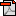 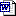 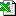 